Publicado en Madrid el 06/02/2023 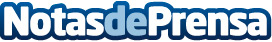 El debutante Sergio Casalins, elegido en 2022 por la revista AUTOhebdo Sport, triunfa en el  Campeonato de España de Turismos Durante el campeonato, logró 2 victorias, 2 segundos puestos y 2 terceros, además de salir 3 veces desde la primera posición. El piloto acabo en 4ª posición del campeonatoDatos de contacto:Sergio Casalins605065567Nota de prensa publicada en: https://www.notasdeprensa.es/el-debutante-sergio-casalins-elegido-en-2022_1 Categorias: Nacional Automovilismo Sociedad Otros deportes Industria Automotriz http://www.notasdeprensa.es